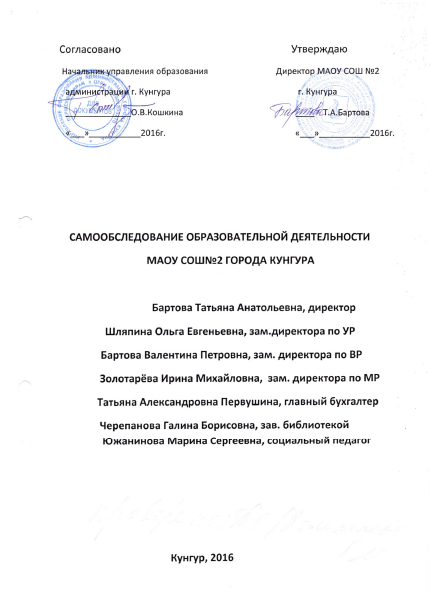         МАОУ СОШ №2 располагается в здании, которое является памятником архитектуры 19 века ( Сиропитательный дом для бедных мальчиков). Построено на средства Почётного гражданина города Кунгура М. И. Грибушина и К.Т.Хлебникова, русского учёного и путешественника, в1986- 1891гг.  В1936 году в здание приюта переехала средняя школа №73 Свердловской железной дороги. Впоследствии школа неоднократно меняла свой номер, в 1968 году школа была переведена в ведение Кунгурского гороно и изменила свой номер на №2. Таким образом , 2016 год для нашей школы юбилейный. Школе исполнилось 80 лет, а зданию в котором она располагается 125 лет.  Это серьезные даты, поэтому одно из главных дел 2015-2016 учебного года – это юбилей школы.            Впервые в 2015-2016 учебном году проводились Всероссийские проверочные работы для учащихся  4 –х классов. Тексты ВПР разработаны в соответствии с требованиями ФГОС  с учётом примерных образовательных программ. Работы  выполнялись по русскому языку ( диктант и тест), по математике и окружающему миру. Выпускники 4-х классов показали хорошую базу знаний по основным предметам за курс начальной школы. По итогам ВПР школа заняла второе место по городу.        Впервые в 2015- 2016 учебном году выпускники 11 класса нашей школы писали итоговое сочинение. Написание итогового сочинения является обязательным этапом завершения среднего образования и допуском к ЕГЭ. С работой справились все 100% обучающихся 11 класса.       Максимальный балл ЕГЭ по русскому языку  96 ( Паршакова Ксения).      Выпускница 11 класса Мартынова Любовь окончила школу с золотой медалью.       Ушакова Александра – победитель межрегионального конкурса для участников  школьных служб примирения.                                           Результаты 2015 - 2016 учебного года                        Сравнительный анализ  успеваемости  МАОУ СОШ № 2  за  3 года.                          Результаты учебного года по уровням образования           1 уровень обученияУспеваемость по I уровне обучения – 97,6 % (в 2014–15 уч.году – 97,4 %),  качество знаний – 50 % (в 2014–15 уч.году – 52,1 %). Результаты обучения понизились по сравнению с прошлым учебным  годом на 2,1 %. На «5» закончили  начальную  школу   11 человек, из них 3 человека в 3А классе (учитель Паршакова О.С.). С одной «4» - 4 человека. Высокое качество знаний в 4А классе – 58,33 % (уч. Золотарева И.М.), в 3А классе – 55,17 % (учитель Паршакова О.С.), в 4В классе – 52  % (уч. Котлярова О.А.).Не успевает на первом уровне 7 человек, из них шестерым   обучающимся даны справки  о смене образовательного маршрута, один человек оставлен на повторное обучение по заявлению родителей (причина – длительная болезнь ребёнка).        2 уровень обученияУспеваемость на II уровне обучения составила 99,5 % (в прошлом учебном году 100 %). Не успевает один человек по 7 предметам, группа СОП.  Решением педсовета он оставлен на повторное обучение с согласия родителей.Качество знаний  на втором уровне обучения – 29,5 % (в прошлом учебном году – 25 %). На «5» закончило 4 человека, с одной «4» - 4 человека. На «4» и «5» - 58 человек. Резерв есть, т.к. 19 человек имеют одну «3». Классным руководителям надо работать в тесном контакте с учителями-предметниками, уделяя особое внимание  учащимся, которые имеют одну, две «3».На III уровне обучения успеваемость – 100 % (в прошлом учебном году – 100 %). Качество знаний –  47,83 %  (в прошлом учебном году - 39,13 %).                       В 2015- 2016 учебном году решением педсовета были определены следующие переводные экзамены:5А – экзамен по выбору (реферат)5Б -  экзамен по выбору (реферат)7А – английский язык, физкультура7В – обществознание, технологияИтоги промежуточной аттестации обучающихся5А, 5Б, 7А, 7Б, 7В, 8 классов в 2015 – 2016 учебном годуВ этом учебном году 100 % обучающихся справились с переводными экзаменами, причем 65 % на «4» и «5». 72 человека получили на экзамене оценку «5»                                   Итоги  Всероссийских  проверочных  работ  в 4-х классах.Впервые  в этом году  4-е классы (кроме коррекционного 4б класса 7 вида)  писали  Всероссийские проверочные работы по русскому языку, математике, окружающему миру. Тексты ВПР разработаны в соответствии с требованиями  ФГОС с учетом  примерных образовательных программ. По русскому языку писали две работы: диктант  и тест. По итогам выставлялась одна оценка за русский язык.  В 4а и  в  4в классах  все учащиеся написали  работу на «4» и «5» (уч. Золотарева И.М, Котлярова О.А). В  классе только 3 человека написали на «3» (уч. Панькова Л.В). 1 ученица 4в класса (Мокрецова Алена)  получила  максимальный  балл - 43  по русскому языку (уч. Котлярова О.А.) Выпускники 4-х классов показали  хорошую базу знаний  по основным предметам за курс начальной школы. В этом заслуга учителей Котляровой О.А, Золотаревой И.М, Паньковой Л.В.                  Результаты государственной итоговой аттестации за 2015-2016 учебный год по образовательным программам основного общего образованияК экзаменам были допущены все учащиеся 9 класса и все выпущены из школы. Выпускники сдавали 4 экзамена: 2 обязательных экзамена: русский язык и математику и 2 по выбору. Для получения аттестата нужно было сдать 2 обязательных экзамена. В государственной (итоговой) аттестации участвовало 44 выпускника 9 классов. 55 % обучающихся сдали обязательные экзамены на «4» и «5» (в прошлом учебном году 54,5 % из них сдали экзамены на «4»и «5» ). Двое обучающихся пересдавали ОГЭ по математике, в результате получили оценку «3». Один обучающихся пересдавал ОГЭ по русскому языку, в результате получил оценку «5».Экзамены по выбору. Справилось 86,3 % обучающихся, на «4» и «5» - 38,6 % обучающихся. 100 баллов получили 2 обучающихся: 1 по информатике и 1 по литературе.Итоги государственной (итоговой) аттестации по программам среднего общего образования. По итогам сдачи ЕГЭ все обучающиеся 11 класса получили аттестаты о среднем (полном) образовании и были выпущены из школы. Мартынова Люба, выпускница 11 класса, закончила школу с золотой медалью. 3 выпускника набрали по итогам 3 экзаменов 225 баллов и более:Юрченко Михаил – 247 баллов (английский – 83 баллов, обществ. – 78 баллов, русский – 86 баллов)Паршакова Ксения – 247 баллов (история - 71 балл, обществ. – 80 баллов, русский – 96 баллов)Мартынова Люба – 228 баллов (физика - 61 балл, матем (профильн) – 80 баллов, русский – 93 балла)                               Выполнение образовательных программ и учебных планов.                  Материально-техническая база образовательного процесса.Имущественный комплекс- земельный участок (свидетельство о государственной регистрации права №59-БД 133120 от 14.09.2011г.);- основное здание на праве оперативного управления (свидетельство о государственной регистрации права №59-БД 133119 от 14.09.2011г.);В основном здании  находятся: 16 учебных кабинетов, 4 лаборантских, библиотека совмещена с читальным залом, спортивный зал,  обеденный зал  на 80 посадочных  мест, медицинский блок, гардеробные для учащихся и учителей, 5 санузлов.Оснащенность помещений: В каждом учебном кабинете  оборудовано автоматизированное рабочее место учителя. В школе 51 компьютер, используются в учебных целях – 37,  11  подключены к сети Интернет.  В 2 кабинетах установлены интерактивные доски.Изменение в оснащении служебных помещений, учебных кабинетовВ  2015-2016 учебном году  приобретено: сканер-26800 руб. принтер- 9403 руб.комплект оборудования для учащихся с ОВЗ – 329 440 руб. стулья -15 штук - 10 400рубдва унитаза – 3000 руб. 2.3. Информационное обеспечение образовательного процесса.2.3.1. Сайт школы. Сайт  модернизирован, производится обновление информации. Ответственные лица: заместитель директора по учебной работе Шляпина О.Е., заместитель директора по воспитательной работе Бартова В.П., заместитель директора по методической работе Золотарёва Ирина Михайловна, секретарь Лаптева Е..В.2.3.2. Работа в Системе электронных дневников и журналов Пермского края (web.2.0.). Качество предоставления услуги – 100 %.2.3.3. Дистанционное обучение.        В 2015-2016 учебном году два обучающийся, ученики 7  и 8 классов, занимались дистанционно. Дети – инвалиды. Дистанционные образовательные технологии позволяет расширить возможности получения обязательного образования.2.4. Кадровое обеспечение образовательного процессаВ школе – 31 человек – педагоги (из них 1 человек – совместитель); в том числе 1  социальный педагог.– 7 человек – административно-управленческий персонал (директор; заместители директора – 4 человека (из них 1 чел. на 0.5 ст.); главный бухгалтер, заведующий библиотекой);  – 5 человек – учебно-вспомогательный персонал (бухгалтер, секретарь, делопроизводитель, лаборант (0,5 химии и 0,5 физики), лаборант кабинета выч.техники; их них 1 человек – совместитель); – 6 человек  - младший обслуживающий персонал;– 1 человек – привлеченный  к образовательному процессу:  фельдшер  согласно «Договору о совместной деятельности» (медицинскому обслуживанию) с  ГБУЗ «Кунгурская детская городская поликлиника» от 15.12.2011г.). Оценка кадрового составаДанные повышения квалификации:Управление образовательным процессом.Работа органов управления и органов, участвующих в управлении.Участие педагогов в  конкурсах профессионального мастерства.            Педагоги повышали свое мастерство через участие в олимпиадах. В этом году 4 учителя участвовали в Международной олимпиаде «Профи-2015» в заочном туре. Это педагоги математики  и английского языка.  Учитель математики  Иванова Е.Г  заняла III место  по городу, а Емельянова С.А участвовала в краевом этапе олимпиады и получила сертификат.Педагоги школы  транслировали свой опыт работы на конференциях, ГМО.       Учителя   Шляпина О.Е, Леонов Ю.А, Никитина Т.И делилась опытом работы на ГМО  учителей ОБЖ, информатики, англ. языка.  Учитель начальных классов Золотарева И.М  выступала  на межмуниципальной конференции «Традиции и новации».                                Участие  педагогов в научно-практических конференциях. Шляпина О.Е. и  Пятина Д.А  участвовали в  муниципальном  проекте  « Разработка модулей оценивания познавательных УУД в общеобразовательной школе».      Учащиеся   активно участвовали в интеллектуальных конкурсах «Русский медвежонок», «Кенгуру»,  «Енот», «Почемучка», «Инфознайка», «Чеширский Кот-любитель английского языка», а также  во Всероссийских заочных олимпиадах,  дистанционных конкурсах. Успешно выступили ученики в следующих  интеллектуальных конкурсах.Участие во Всероссийских  заочных олимпиадах, конкурсахПобедителей дистанционных конкурсов, олимпиад подготовили  Никитина Т.И, Солодова О.П., Котлярова О.А., Уржумова С.А., Шустикова Н.А, Панькова Л.В, Шаньгина Т.В., Золотарева И.М, Емельянова С.А, Пятина Д.А, Иванова Е.Г., Напальчикова Н.Е.Ученики  школы  активно участвуют в творческих конкурсах и занимают призовые места.Итоги городских олимпиад.Итоги участия школьниковв городском НОУ(2015-2016 уч. год).Сопровождение образовательного процесса.Работа  библиотеки  МАОУ СОШ № 2_	за 2015/156учебный годI. Книжный фонд   6529 на сумму 103 511-09 руб  В том числе:      -   книг 6257	брошюр	5             периодики	267Всего читателей  580    В том числе     - учащихся    532  (% от общего     100%									             кол-ва уч-ся)- педагогов   33							-  прочих      _15____Книгообеспеченность  __11,3_____Обращаемость  _2,1__Читаемость   _28,7__Посещаемость   _17,5______Списано книг ___1117______  Отремонтировано  книг  520Выдача по темам: шк. программа   2085    краеведение  175метод. литература    516      экология  23II. Работа с читателямиМассовая работаУстная (формы)Беседы _125_ Обзоры _10_   Просмотры _16__  Игровые формы  _7_            Праздники, вечера    _5_  Другие формы  171. Реклама книг, журналов.(3 раза за год.) Для 1-11 классов.2.Неделя детской книги. Кукольный театр «Теремок», «Репка», «Колобок». Выразительное чтение стихов А.Барто, С.Михалкова, К.Чуковского и др.Для 1-11 классов.3. Литературная композиция « Поэзия С.Есенина» для 4-5 классов.4.Устный журнал  «У Лукоморья» Для 1-4 классов.5.Праздник «Посвящение в читатели» для 1–х  классов.6.Встреча с писателями : А. Зеленин, А.Семериков, Валентин Рапп. Для 1-11 классов.7.Мероприятие «Мы за чаем не скучаем» для 5-6 классов.8.Просмотр мульткино «Необыкновенные приключения Серафимы»  для 1-8 классов.  9.Акция «Прочитал сам – поделись с другом», «Продли книге жизнь».Для 1-8 классов. 10.Конкурсы  «Снегурочка» по различным номинациям: рисунок, поделка, аппликация, плакат, открытка, «Мой любимый книжный герой» -  рисунки к произведениям Джанни Родари , рисунки к 80-летию школы. Для 1-11 классов.11. Проект книги «Кем быть?» (2Б класс) Для 2-8 классов.12. Месячник героико – патриотического воспитания. Для 1-11 классов.13. Выразительное чтение стихов А.Барто, С.Михалкова . Для 1-4 классов.14. Громкие чтения сказок Братьев Гримм, произведений Лии Гераськиной, Эммы Мошковской. Для 4-х классов.15. Изготовление рукописной книги Б.Рябинина. С  1-8 класс.16. Конкурс «Я – творческая семья». Для 1-11 классов.17.Городские конкурсы : экологическая выставка «Хлам – арт или вторая жизнь ненужных вещей»- ёлочная игрушка ( дипломы победителей), конкурс новогодних открыток в газету «Искра»( 2 призовых места и благодарственные письма), конкурс рисунков «Хвалите господа с небес»(сертификаты), фотоконкурс «Дружу с «Искрой»(5 место). Для 1-11 классов.Наглядная (формы)Выставки       52     Книжные полки   8   Стенды   5     Инф. листы    10 Другие ___2______Коробка  «Книжкина больница».Переносные выставки.Индивидуальная работа2.1. УстнаяБеседа при записи __128____     Рекомендательная беседа   156__Беседы о прочитанном   250___       Другие (формы) 3_____Кружок « Библиотечные посиделки» 17 человек ( занятия по индивидуальному плану).Электронная копилка: Ю.А. Гагарин – 50 лет первому полёту человека в космос. Бумажная копилка – папка: «Ю.А. Гагарин», «Кем быть?» , «Пионеры – герои», «Кунгур – 1663».	2.2. НагляднаяПлан чтения _1_   Анализ формуляра _4 раза в год__   Другие _4____При подведении итогов на лучшего читателя  награждение грамотой и подарком. При анализе формуляров использование наклеек. В начале учебного года нацеливание детей прочитать за год 100 книг и журналов .Помещение фото в уголок читателя  «Лучший читатель 2014 -2015 уч. года.», «Самый активный читающий класс».  III. Справочно – библиографическая работа Справочно – библиографическое обслуживаниеВедение каталогов   	Ведение картотек (тематика, кол-во написанных карточек)50 карточек  по темам: « В  помощь учителю», «Именной указатель», «Библиотека», «География, краеведение, биология», «Справки».               Расписываются журналы (указать какие)  Ж. « Вестник образования России». На 1 год.Ж. «Справочник заместителя директора школы». На 1 год.Ж.  «Справочник классного руководителя». На 1 год.Ж. «Управление начальной школой»  На 1 год.Г. «Искра» На 1 год.Ж. «Мир техники для детей». На 1 полугодие.Ж. «Ромео и Джульетта». 1 номер.Ж. «Путешествие на зелёный свет». На 1 год.Ж.»Коллекция идей». На 1 год.Ж. «Мишутка» На 1 полугодие 2016 года.За 2015 год получено 267 шт. на сумму 20000-00 руб. и на 1 полугодие 2016 года 122 шт. были выписаны газеты и  журналы   на сумму 9817-60 рублей. На второе полугодие 2016 года выделено на подписку всего 5000-00 рублей.Справочная работаСправок всего _40___ , в т.ч. письменных _16_   устных _24____ Консультации  всего _12___ , в т.ч. индивидуальных  10  групповых __2__ Издание библиографических пособийПамятка для родителей  «Как развивать читательский интерес у детей?»,   «Семейное чтение»,   «Что такое детские презентации?», «Как вырастить книгочея?» ,  «Ваши помощники на книжной полке».Памятка для первоклассника «Правила поведения в библиотеке».Электронная копилка: Ю.А. Гагарин – 50 лет первому полёту человека в космос, Пионеры- герои.Электронная библиотека учебников, дисков и начата электронная библиотека  основного фонда. Бумажная копилка – папка: «Ю.А. Гагарин», «Кем быть?» , «Пионеры – герои», «Кунгур – 1663».Формирование основ информационной грамотности (всего - 41    )       1 кл.  18____	                     5 кл. _1___                             9 кл. _5___2 кл.  12_____                               6 кл. ___2___                      11 кл. _2___3 кл. _5_                                    7 кл. __1____4 кл. 4__                                      8 кл. ___1____Справочно – библиографическое информирование2.1.Индивидуальное (педагоги __12__  учащиеся __8Проведена консультативно – информационная работа с учителями – предметниками, направленная на оптимальный выбор учебников, учебных программ по УМК.Доведена информация о новых поступлениях учебной литературы .2.2. Групповое          ((педагоги __4___  учащиеся __45____)2.3. Другое (дни информации, дни специалиста и т.д.) нетПроведено 43 библиотечных урока.«Знакомство с библиотекой» - 1-е классы.«Выбор книг в библиотеке» - 1 и 2, 6 классы.«Структура книги» - 2 и 3  классы«История книги» - 4 классы« Периодические издания» - 1-5 классы«Роль и назначение библиотеки» - 1-4 классы.«Литература по отраслям» - 6-11 классы.« Поиск литературы для реферата» - 4, 5 -9 классы.«  Поиск информации  по компьютеру»- 4 – 11 классы.IV. Выступления на педсоветах, совещаниях, заседаниях и т.д.      (указать тему выступления) Выступление на педсовете, перед родителями 1-х классов  на родительском собрании о сохранности учебников в 2015 -2016 учебном году. V. Основной фонд       1.Приобретено                        За 2014 год 			 __ 401      экз       34740-00     руб.                   	    За I п/г 2015 г.			 __  201    _экз      21995-00      руб.      - На средства ОУ (бюджетные)		__         экз._ _               руб.- На внебюджетные (спонсорские)	__         экз._              _  руб.- Другие (указать источник) УО админ. г.Кунгура                              __              экз.___            руб.     2. Акция «Книга – в дар ШБ»		201   экз          21995-00             руб.  3. Списание                                                          834   экз.           38851-90           руб. VI. Учебники1.Фонд учебников (на 01.06.16 г    9855 экз. (дид./мат. экз.)     1903111-70    руб. 	2. Выдано учебников (в 2015-2016 уч. году)  6570 экз.           3. Приобретено		    За 2015 год 			 _1257 экз   440 358-00  руб.     	      - На средства Упр.обр. (бюджетные)       0    экз._  _руб. коп.- На внебюджетные (спонсорские)	____0__    экз._______ руб.- Другие (указать источник) дарение --- 99 шт.  6550-00 руб                         - На средства     школы                      1133      экз.  430422руб  0коп.    за счёт родителей		                     0_   экз.________руб.    4. Списано учебников  2015 год 	       1501  экз._ 155052-87_руб.  VII. Медиаресурсы                                                        Всего		                               113    экз.   41 421-11руб.                             Выдано в  2015-2016  уч. году      76___экз.      Приобретено		    За 2015 год 			 _ 0    экз.            руб.                   	    За I п/г 2016  г.			 __0__экз.            руб.Списано дисков ______80_экз. ____1835-45   __ руб.VIII. Техническая оснащённость библиотеки1 компьютер для библиотекаря, принтер, 2 колонки.	                                               Социальная работа.Социальный педагог – Южанинова М.С.  Стаж по специальности – 28 лет. Образование – среднее-специальное.  Задачи:1. Создание  системы  ранней  профилактики социально опасного  положения  и социального  сиротства  учащихся.2. Защита   прав  ребёнка.3.  Снижение  количества  преступлений  и  правонарушений  срединесовершеннолетних   и случаев  безнадзорности .4. Изучение семейных взаимоотношений, социального окружения учащихся.                              Методическая  тема: « Методика  и технология  социально- педагогической   работы  с  семьёй »                                     Дата  прохождения  последней  аттестации:  24 декабря 2013 года .                                                       Установлена  первая  квалификационная  категория . ( приказ  Министерства   образования  Пермского  края  от 15января . № СЭД – 26-01 -04 -10 )В  2016  году  принимала  участие  в  семинарах :                                                                             1.« Современные  психолого –педагогические подходы  и  новые  технологии  в  работе  с  детьми  « группы  риска » ( объём   16  часов  )                                                                                                                     2. «  За  границами  уроков », проводимого   в  рамках  презентационных   мероприятий   по  обмену  опытом  инновационных  образовательных   практик   Университетского     округа  НИУ  ВШЭ. 24 мая  2016  года  была  слушателем  семинара «  Последние  изменения в  законодательстве по правам  и  льготам детей- инвалидов  и их  родителей »Ознакомилась   с  постановлением  КДН  и  ЗП  Пермского   края                                                   №12  от 11.11.2015 года« Механизм  взаимодействия    субъектов   системы  профилактики    безнадзорности   и правонарушений   несовершеннолетних   по  выявлению  случаев    нарушения   прав и законных  интересов  детей, в том  числе  фактов  пренебрежения основными   нуждами  ребёнка, оставления  ребёнка  в опасности,  жестокого   обращения  с детьми     и оказанию помощи  семьям  в  вопросах  защиты  прав   и законных  интересов  детей»    23 мая  2016  года  в   УО   прошла  тестирование,  как  ответственная  за   исполнение выше  указанного  механизма  в  общеобразовательной   организации.Была  участником    родительской   конференции  «  О   главном  и важном «, состоявшейся  07.04.2016  года.20 февраля  2016 года  с  целью  повышения  осведомлённости по направлениям: здравоохранения, образования,  социального   обеспечении ,   психологической   поддержки   семьи, имеющей  ребёнка - инвалида    принимала  участие   в  городской  конференции по теме: « Мы  такие   же, но другие »                                                        Социологическая  справка.            В 2015 – 2016 году  в школе обучалось  532  ребёнка , с 1-4 класс -297, с 5-9- 212,11класс  -23 учащихся. Это  23  класса. 67  учащихся  с  ограниченными  возможностями  здоровья (ОВЗ, на основании  заключения  ПМПК )            311  человек  воспитываются  в полных  семьях, 209  в неполных,                                                         10   в опекаемых,   обучаются  8 детей – инвалидов, из   них 2  девочки  воспитываются    в приёмной  семье ,   25   учеников  имеют  сельскую  прописку, 72  ученика из многодетных  семей,  123 ребёнка  из  малоимущих  семей        73  родителя  имеют  высшее  образование, 6 незаконченное  высшее, 461  средне-специальное или  среднее- техническое, среднее 122, 8-9 классов  - 53 чел..                 На  городском  учёте  СОП  состоят  2 семьи.         На  1 июня  2016 года   численность детей , состоящих     в « группе риска » на ведомственном  учёте  образования -  38 чел.  Из   них  трое состоят  на  учёте  в  ОДН.  13  чел.  -это   ученики  начальной  школы, остальные -  29 чел. -   с 5-9 класс.         123 учащихся  из  малоимущих  семей, 72  ребёнка  из многодетных  малоимущих  семей  в течение  учебного года были  обеспечены  бесплатным  питанием  в школе  из фонда  всеобуча.         72  учащимся  из  многодетных  малоимущих  семей  оказана  материальная  помощь  из  фонда  всеобуча  на сумму 170 346 рублей, детям  приобретены  спортивные  костюмы  и школьная  форма.        80 учащихся  школы  отдыхают    на летней  площадке  при школе № 2.     Из  них  12  человек  из  малоимущих  семей,  из  многодетных  малоимущих  7  человек, 1 мальчик  из  многодетной   семьи, которая  не является  малоимущей, 2  девочки  из  приёмной  семьи.                  Шестеро детей  из  многодетных  малоимущих  семей  получили  бесплатные  путёвки  для  посещения   летней  площадки  при МАОУ   СОШ № 2.                                                                                                           50  учащихся  будут   посещать  разновозрастной   отряд   с  1  по  12 августа   2016  года. Из  них учащихся  « группы  риска »   8 человек, 1опекаемый, 5  учащихся   из  многодетных  малоимущих  семей , 15  из  малоимущих,  8 детей с  ОВЗ.                Одиннадцать   родителей  обучающихся были привлечены   к административной ответственности   по  статье 5.35 часть 1 КоАП  РФ за  уклонение  от воспитания своих  детей. В течение года на КДН           Социальный педагог  осуществляла  взаимодействие  с различными  службами  профилактики.          В  КДН   направлено  13 документов,  в ОДН – 12,  в  УВД – 12, в социально- реабилитационный центр  для  несовершеннолетних -9,  в  отдел  опеки  и попечительства -17, в управление   экономического  развития  г.Кунгура  Пермского края  -1 , в  УО -6,в  уголовно- исполнительную  инспекцию- 12,  отчёты  в КДН   по семьям  СОП -18,  в  военкомат –1 Вела  протоколы совета профилактики.  Проведено 8   заседаний  совета   профилактики.  Присутствовала   на заседаниях   городской  социально- педагогической  ассоциации.   Составила  социально – педагогический  паспорт  школы. Проводила  диагностику семей  СОП и детей девиантного поведения , социально педагогическое  семейное  консультирование. Осуществляла  патронаж  семей  и детей ГР  и СОП  , выступала  представителем  несовершеннолетних   в судах 5 раз, присутствовала  на  заседании  КДН -11 раз. Осуществляла  помощь классным  руководителям  в  организации   профилактической   работы  с  несовершеннолетними и семьёй   ГР  и СОП в  оказании комплексной  педагогической   и социальной   помощи. Консультировала классных  руководителей  и оказывала им  помощь в  составлении планов  профилактической  работы  с детьми  ГР. Составлено и  реализовано   40 программ.  Проводила  индивидуальные  беседы  с родителями  и детьми,  отвечая  на интересующие  их вопросы, опираясь   при  этом, если  необходимо , на определённый  закон  или литературу по интересующей  теме.   Ежеквартально  представляла  документы  по  учёту  многодетных  семей  в  КДН.     Информировала  родителей и  учащихся  о работе «детского  телефона  доверия» в рамках  общероссийской  акции « Полиция  на страже  детства »        Производила  сбор  и оформление  документов, необходимых  для  предоставления бесплатного  питания  и материальной помощи. многодетным  малоимущим семьям. Предоставляла  ежемесячный  отчёт  в бухгалтерию  школы.      Ежемесячно  предоставляла   в управление  образования  отчёт  по  семьям  СОП,еженедельный  отчёт  по  учащимся   пропускающим  уроки без уважительной  причины.     Составляла    ежемесячный  мониторинг  данных  по охвату  учащихся  горячим  питанием, передавала  эту  информацию  в управление  образования.     Проведены  классные  часы  по темам:  « Хлеб- всему  голова », « Значение питания  для растущего  организма», « Разговор  о правильном  питании».Индивидуальные  беседы  с родителями  и детьми  по темам:« О здоровом  питании »,  « Влияние  продуктов  питания  на мышление  и сознание »Присутствовала   на заседаниях  МЛРГ  при  КДН   4  раза и  принимала  участие  в  его  работе.Подавала   в  УО  сведения  об организации  и досуговой  деятельности несовершеннолетних , состоящих  на различных  видах   профилактического  учёта              В  рамках  месячника  безопасности  на  водных  объектах  в  осеннее -зимний  период проведены  классные  часы  с  учащимися  1-4  классов « Чтобы    не было  беды  , будь осторожен  у  воды », с   5-11  класс  показана   презентация,  на информационном   стенде  вывешена  памятка  для  детей  и родителей по  вопросам   безопасности  на  водных  объектах.              В рамках  Всероссийской     антинаркотической    акции  « За  здоровье  и безопасность  наших   детей », проходившей  в период  с  1 февраля  по  31 мая  2016  года  сделано следующее:1.Встреча  инспектора  ОДН  майора   полиции Третьяковой  С.С.с  учащимися  8-11 класс  по теме: « Наркотики   и закон»2. Классный   час с  учащимися   6Б  и 7Б классов  с  показом  презентации  « Мы  против  наркотиков »3.Классный   час  с  учениками  9Б  и  9А  классов   с  показом   презентации    «  На  конце  иглы »4.Размещение  на  стенде   информации  для  родителей  и детей  единого  антинаркотического  номера  88003456789 « Сообщи, где  торгуют   смертью », телефона  доверия 84956214391.                                               РАБОТА С РОДИТЕЛЯМИ.  1.  03.12.2015 года  -Встреча   с начальником  УФМС  РФ  по контролю   за  оборотом  наркотиков Боровых   В.В.Показ    презентации  « А  что-же  потом? »  Открытый  диалог  с родителями учащихся . Были  даны  ответы  на интересующие  вопросы.  2.  24.12.2015  года- Встреча  с  инспектором  ОДН  Болотовой  О.Г.    Тема: « Ответственность  родителей   за  воспитание  детей, согласно Семейного  кодекса  РФ» Инструктаж  родителей  по  поводу  проведения  зимних  каникул : « Какие  опасности  подстерегают детей  на  улице. Родители, будьте бдительны» 3.   26.05.2016 года-  Встреча  с   инспектором   ОДН  Третьяковой С.С.Тема: « Безопасность   детей  в  весенне- летний  период»               В школе работает школьная служба примирения, в которой активное участие принимают учащиеся с 5 по 10 класс. В 2015-2016 учебном году  в составшкольной службы примирения  входили 8 обучающихся. Ребята выходили в классы с различными программами, направленными на снижение конфликтности внутри коллективов, принимали активное участие в городских мероприятиях, обучающих семинарах, мастер-классах. Руководит ШСП Никитина Т.И.Отчёт о деятельности школьной службы примирения прилагается.Обеспечение условий безопасности образовательного процесса                        Соблюдение прав участников образовательного процессаОбеспечение дополнительного образования                                                          Финансовые ресурсыИсполнение бюджета за 2015-2016 учебный год в разрезе источников финансирования  прилагается.                                                      Здоровьесбережение.                                 Меры по сохранению здоровья обучающихся:                              Отношение социума. Партнерство. Сотрудничество.Благодарственные письма, дипломы прилагаются.Количество учащихся на конец учебного года     529 чел,Успешно освоили образовательные программы своего класса и переведены в следующий класс   521 чел.( 98,4%) Оставлены на повторное обучение  7  чел.Сменили образовательный маршрут 3 чел.Окончили учебный год на «4» и «5»     178 чел.(42,5 %).Окончили учебный год только на «отлично» и награждены похвальными листами «За отличные успехи в учении»16 учащихся 2-8 и 11классов (3%)  УспеваемостьУспеваемостьУспеваемостьУспеваемостьУспеваемостьКачествоКачествоКачествоКачествоЗол. медальСер. медальАттособ обр.Учебный год1-4 кл.5-9 кл.10-11клИтогопо школе.1-4 кл.5-9 кл.10-11кл.Итого по школе.2013-201495,7%99,5 %100%98,7%47,8%29,4%33,3%34,2%--22014-201597,4%100 %100%98,6%52,1%25 %39,13 %38,3 %---2015-201697,6%99 %100%98,4%50%29,5 %48 %42,5 %1--ПредметКлассУчительСда-вало«5»«4»«3»Сдали% сдав-ших% на «4» и «5»английский7АНикитина Т.И.1423914100%35,71%английский7АХомяков Н.А.116511100%54,55%физкультура7АДульцев А.Д.25213125100%96%обществознание7ВНапальчикова Н.Е.2231922100%13,64%технология7ВГоловко Н.Г.1319313100%76,92%технология7ВМожаева Т.В.94329100%77,78%русский язык8Солнышкина Н.А.25313925100%64%физика8Леонов Ю.А.251011425100%44%биология5АПятина Д.А.333100%100%биология5БПятина Д.А.111100%100%литература5БСолнышкина Н.А.2112100%100%технология5АГоловко Н.Г.5325100%100%технология5БГоловко Н.Г.333100%100%ИЗО5АМожаева Т.В.2112100%100%ИЗО5БМожаева Т.В.111100%100%история5АНапальчикова Н.Е.888100%100%история5БНапальчикова Н.Е.777100%100%информатика5АШляпина О.Е.333100%100%информатика5БШляпина О.Е.111100%100%математика5АЕмельянова С.А.2112100%50%математика5БЕмельянова С.А.2112100%50%ИТОГО:184724864184100%65%КлассПредметУчитель% справНе справил.% на «4»и «5»Основные ошибки4аРусский языкЗолотарева И.М100%-100%В определении основной мысли текста, составлении плана, рассказа  с использованием слов благодарности.4вРусский языкКотлярова О.А100%-100%В определении основной мысли текста, составлении плана, рассказа  с использованием слов благодарности.4гРусский языкПанькова Л.В100%-84%В определении основной мысли текста, составлении плана, рассказа  с использованием слов благодарности.Итого:100%95%4аМатематикаЗолотарева И.М100%-91%В решении задач на время, на логическое мышление.4вМатематикаКотлярова О.А100%-100%В решении задач на время, на логическое мышление.4гМатематикаПанькова Л.В100%-80%В решении задач на время, на логическое мышление.Итого:100%91%4аОкр. мирЗолотарева И.М100%-100%В описании эксперимента, в определении животных, живущих в Африке, Австралии. В описании растений  своего региона, в составлении рассказа о памятнике культуры своего региона.4вОкр. мирКотлярова О.А100%-96%В описании эксперимента, в определении животных, живущих в Африке, Австралии. В описании растений  своего региона, в составлении рассказа о памятнике культуры своего региона.4гОкр. мирПанькова Л.В100%-84%В описании эксперимента, в определении животных, живущих в Африке, Австралии. В описании растений  своего региона, в составлении рассказа о памятнике культуры своего региона.Итого:100%94%№ПредметУчительКлассКол-во сдававших«5»«4»«3»«2»%сдавших% на «4» и «5»Средий тестовый балл1Математика (ОГЭ)Иванова Е.Г.9А244137-100 %71 %17,32Математика (ОГЭ)Емельянова С.А.9Б20-317-100 %15%10,1Итого:4441624-100 %45,5 %14,03Русский язык (ОГЭ)Горбунова Н.Г.9А246126-100 %75 %304Русский язык (ОГЭ)Шаравина Т.И.9Б201910-100 %50 %23,7Итого:4472116-100%75 %27,465Литература (ОГЭ)Горбунова Н.Г.9А9342-100 %78 %17,26Информатика (ОГЭ)Шляпина О.Е.9А, 9Б18348383,3 %39%11,17Обществознание (ОГЭ)Бартова В.П.9А, 9Б13-38285 %23 %218Химия (ОГЭ)Синельникова Е.И.9А2-11-100 %50 %189Биология (ОГЭ)Синельникова Е.И.9А, 9Б232413482,6 %26 %22,110Физика (ОГЭ)Леонов Ю.А.9А41-3-100 %25 %19,311Английский язык (ОГЭ)Коробейникова Т.В.9А3-21-100 %66,7 %43,312География (ОГЭ)Пятина Д.А.9А, 9Б16166381,2 %43,7 %17,3№ПредметУчительКол-во сдававших«5»«4»«3»«2»% сдавших% на «4» и «5»1Математика (базовая)Иванова Е.Г.2313550100 %78,3 %№ПредметУчительКол-во сдававшихКол-во набравш. мин. границу в чел (%)Первичный баллБалл по 100-бальной шкалеМаксимальный балл среди сдававших по школе1Русский язык (ЕГЭ)Горбунова Н.Г.2323 / 100 %4272962Математика профильная (ЕГЭ)Иванова Е.Г.33 / 100 %1049743Литература (ОГЭ)Горбунова Н.Г.33 / 100 %3573784Обществознание (ЕГЭ)Бартова В.П.1312 / 92,3 %2852805Биология (ЕГЭ)Синельникова Е.И.64 / 67 %2647696Английский язык (ЕГЭ)Коробейникова Т.В.33/ 100 %6262837История (ЕГЭ)Бартова В.П.98/ 100 %1843718Физика (ЕГЭ)Леонов Ю.А.33/100 %2756619Химия (ЕГЭ)Синельникова Е.И.33/67 %214255Часы по программеВыдано часовНе выдано часов%вып. пр-мы1 уровень9661939027197,2 %2 уровень116901109060095 %3 уровень119011335795,2 %Итого:206831998969496 %ПоказательПоказательПоказательПоказательПоказательПоказательКоличество1Общая численность педагогических работниковОбщая численность педагогических работниковОбщая численность педагогических работниковОбщая численность педагогических работниковОбщая численность педагогических работниковОбщая численность педагогических работников312Основные работникиОсновные работникиОсновные работникиОсновные работникиОсновные работникиОсновные работники- администрация- администрация- администрация- администрация- администрация3- учителя- учителя- учителя- учителя- учителя27-социальный педагог-социальный педагог-социальный педагог-социальный педагог-социальный педагог13Совместители 1- учителя- учителя- учителя- учителя- учителя15Имеют квалификационную категорию (из числа основных педагогических работников)Имеют квалификационную категорию (из числа основных педагогических работников)Имеют квалификационную категорию (из числа основных педагогических работников)Имеют квалификационную категорию (из числа основных педагогических работников)Имеют квалификационную категорию (из числа основных педагогических работников)Имеют квалификационную категорию (из числа основных педагогических работников)20- высшая- высшая- высшая- высшая3- первая- первая- первая- первая17-соответствие -соответствие -соответствие -соответствие 5-без категории-без категории-без категории-без категории66Образование (из числа основных педагогических работников)Образование (из числа основных педагогических работников)Образование (из числа основных педагогических работников)Образование (из числа основных педагогических работников)Образование (из числа основных педагогических работников)Образование (из числа основных педагогических работников)- высшее - высшее 23  -из них педагогическое  -из них педагогическое21- среднее профессиональное- среднее профессиональное8   -из них педагогическое   -из них педагогическое77Стаж педагогической деятельности (из числа основных педагогических работников)Стаж педагогической деятельности (из числа основных педагогических работников)Стаж педагогической деятельности (из числа основных педагогических работников)Стаж педагогической деятельности (из числа основных педагогических работников)Стаж педагогической деятельности (из числа основных педагогических работников)Стаж педагогической деятельности (из числа основных педагогических работников)- до 5 лет- до 5 лет2- свыше 30 лет - свыше 30 лет 188Возраст (из числа основных педагогических работников)Возраст (из числа основных педагогических работников)Возраст (из числа основных педагогических работников)Возраст (из числа основных педагогических работников)Возраст (из числа основных педагогических работников)Возраст (из числа основных педагогических работников)- до 30 лет4-  старше 55 лет119Имеют государственные и отраслевые награды (из общего числа педагогических работников)Имеют государственные и отраслевые награды (из общего числа педагогических работников)Имеют государственные и отраслевые награды (из общего числа педагогических работников)Имеют государственные и отраслевые награды (из общего числа педагогических работников)Имеют государственные и отраслевые награды (из общего числа педагогических работников)Имеют государственные и отраслевые награды (из общего числа педагогических работников)- Отличник народного Просвещения/Образования- Отличник народного Просвещения/Образования- Отличник народного Просвещения/Образования1- Почетный работник общего образования РФ- Почетный работник общего образования РФ- Почетный работник общего образования РФ                    3№Название  курсов2015-2016 год2014-2015 год1Тематические курсы (72 ч. и более)13 чел.11 чел.2Семинары16 чел.12 чел.Орган управленияОбсуждаемые вопросыПедагогический совет1.Анализ работы за 2014-2015 учебного года. О самообследовании за 2014-2015 учебный год. Подготовка школы к новому учебному году. Задачи коллектива на 2015-2016 учебный год.  Образовательная программа (учебный план). Утверждение локальных актов.	2. План работы школы на 2015-2016 учебный год. 3.О проведении юбилейного вечера встречи выпускников. 4.  Об итогах успеваемости  за 1 полугодие  2015-2016 учебного года. О  переводных экзаменах в 2015-2016 учебном году.5. О допуске учащихся 9  классов к государственной итоговой аттестации. О допуске учащихся 5-8 и 10 классов к промежуточной аттестации за 2015-2016 учебный год. 6. О переводе обучающихся 1-4  классов в следующий класс.7. О переводе учащихся 5-8,10 классов.8.  Об итогах государственной итоговой аттестации. О выпуске  учащихся 9 класса.Совещание при директоре.О работе с трудными подростками.О работе с электронными дневниками.Об итогах проверки школьной документации: классных журналов личных дел.Приведение локальных актов школы в соответствие с требованиями Федерального закона №273-ФЗ «Об образовании в РФ». Об организации питания в школе. О смотре кабинетов. О поведении, успеваемости ученика 7 в класса.О подготовке к юбилейному вечеру встречи выпускников. Об итогах вечера встречи выпускников.О преемственности в обучении 1 и 2 уровней(5 кл)Об уровне подготовленности первых классов.О посещении бассейна «Синий кит» обучающимися школы.О подготовке к государственной итоговой аттестации в 2015-2016 учебном году.О классно - обобщающем контроле в 9-х, 11  классах.Об итогах подготовки к государственной итоговой аттестации.Общее собрание работниковСанаторно-курортное лечение работников. Методический совет                        В школе  было создано   4  методических объединения:  ШМО учителей  начальных  классов (рук Котлярова О.А),   ШМО учителей гуманитарного цикла (рук. Напальчикова Н.Е),  ШМО учителей естественно-научного цикла (рук. Шляпина О.Е),  ШМО классных руководителей (рук. Бартова В.П). Главной задачей работы МО являлось оказание помощи учителям в совершенствовании педагогического мастерства. Каждое ШМО имело свой план работы.            На заседаниях рассматривались актуальные вопросы обучения и воспитания:    анализ контрольных и пробных экзаменационных работ,  обобщение опыта работы учителей,  рассматривались вопросы подготовки  учащихся к ЕГЭ и ОГЭ в условиях  перехода на ФГОС, системно-деятельностный подход  к обучению младших школьников по новым образовательным стандартам, организация и проведение предметных недель, проектная деятельность как средство формирования метапредметных результатов, деятельностный подход классного руководителя  в контексте требований ФГОС, об организации профилактической работы с подростками и их семьями. Обсуждались результаты  участия в интеллектуальных конкурсах, олимпиадах. Наблюдательный советПротокол № 13 от 16.01.2015 г.Повестка дня:Утверждение годовой отчетности за 2014 год и отчеты для размещения в СМИ о результатах деятельности и об использовании закрепленного муниципального имущества за 2014 год.Протокол № 14 от 27.03.2015 г.Повестка дня:1. В соответствии с Уставом МАОУ средней общеобразовательной школы № 2 рассмотреть предложение директора Бартовой Т.А. о внесении изменений Плана финансово-хозяйственной деятельности на 2015 год.       2. Руководствуясь п. 6 ст. 3 Федерального закона «Об автономных учреждениях» № 174-ФЗ, а также п. 1.3. ст. 17.1 Федерального закона № 135-ФЗ «О защите конкуренции» рассмотреть предложение о сдаче в аренду НОУ «Школа формирования успешного человека» следующих нежилых помещений: кабинет № 1 площадью 43,5 кв. м., кабине № 7 площадью 46,3 кв. м., кабинет № 5 площадью 43,7. ГБУЗ ПК "Кунгурский ДГП помещение и оборудование медицинского кабинета площадью 29,1 м2,  ИП Сюремовой В. П. помещение и оборудование столовой площадью 166,84 м2, Протокол № 15 от 02.07.2015 г.Повестка дня:1. В соответствии с Уставом МАОУ средней общеобразовательной школы № 2 рассмотреть предложение директора Бартовой Т.А. о внесении изменений Плана финансово-хозяйственной деятельности на 2015 год.2. Одобрение крупных сделок:-  Приобретение учебников на сумму 361 212 руб.Протокол № 16 от 01.10.2015 г.Повестка дня:1. В соответствии с Уставом МАОУ средней общеобразовательной школы № 2 рассмотреть предложение и.о.директора Шляпина О. Е. о внесении изменений Плана финансово-хозяйственной деятельности на 2015 год.       2. Руководствуясь п. 6 ст. 3 Федерального закона «Об автономных учреждениях» № 174-ФЗ, а также п. 1.3. ст. 17.1 Федерального закона № 135-ФЗ «О защите конкуренции» рассмотреть предложение о сдаче в аренду НОУ «Школа формирования успешного человека» следующих нежилых помещений: кабинет № 3 площадью 37,2 кв. м., кабине № 15 площадью 43,1 кв. м., кабинет № 17 площадью 54,1 кв.м. Протокол № 17 от 03.11.2015 г.Повестка дня:Рассмотрение проекта новой редакции Устава МАОУ СОШ № 2Протокол № 18 от 25.12.2015 г.Повестка дня:1.  В соответствии с Уставом МАОУ средней общеобразовательной школы № 2 рассмотреть предложение директора Бартовой Т.А. о внесении изменений Плана финансово-хозяйственной деятельности на 2015 год.2. Рассмотрение  ПФХД учреждения на 2016 год3. Изменения в штатном расписании.Протокол № 19 от 18.01.2016 г.Повестка дня:1.Утверждение годовой отчетности за 2015 год.2. Одобрение крупных сделокПротокол № 20 от 04.03.2016 г.Повестка дня:Руководствуясь п. 6 ст. 3 Федерального закона «Об автономных учреждениях» № 174-ФЗ, а также п. 1.3. ст. 17.1 Федерального закона № 135-ФЗ «О защите конкуренции» рассмотреть предложение о сдаче в аренду Региональному отделению Всероссийской политической партии "ЕДИНАЯ РОССИЯ" Пермского края следующие нежилые помещения  площадью 97,6  кв.м. в т. ч. кабинет № 1 площадью 43,5 кв. м., кабинет № 17 площадью 54,1 кв. м., для размещения счетных комиссий в связи с подготовкой к проведению предварительного голосования по определению кандидатур для последующего выдвижения от Партии "ЕДИНАЯ РОССИЯ" кандидатов в депутаты Государственной   Думы   Федерального Собрания РФ седьмого созыва на территории Пермского края Протокол № 21 от 05.04.2016 г.Повестка дня:1. В соответствии с Уставом МАОУ средней общеобразовательной школы № 2 рассмотреть предложение директора Бартовой Т.А. о внесении изменений Плана финансово-хозяйственной деятельности на 2016 год..2. Производить с 01.01.2016 года доплату до прожиточного минимума работникам, у которых заработная плата ниже суммы 10 251 руб. (утвержденный прожиточный минимум).3. Изменения в штатном расписанииПротокол № 22 от 01.07.2016 г.Повестка дня:1.  В соответствии с Уставом МАОУ средней общеобразовательной школы № 2 рассмотреть предложение директора Бартовой Т.А. о внесении изменений Плана финансово-хозяйственной деятельности на 2016 гРодительское собрание1. 1.  03.12.2015 года  -Встреча   с начальником  УФМС  РФ  по контролю   за  оборотом  наркотиков Боровых   В.В.Показ    презентации  « А  что-же  потом? »  Открытый  диалог  с родителями учащихся . Были  даны  ответы  на интересующие  вопросы.  2.  24.12.2015  года- Встреча  с  инспектором  ОДН  Болотовой  О.Г.    Тема: « Ответственность  родителей   за  воспитание  детей, согласно Семейного  кодекса  РФ» Инструктаж  родителей  по  поводу  проведения  зимних  каникул : « Какие  опасности  подстерегают детей  на  улице. Родители, будьте бдительны» 3.   26.05.2016 года-  Встреча  с   инспектором   ОДН  Третьяковой С.С.Тема: « Безопасность   детей  в  весенне- летний  период»    №Учитель Конкурс Конкурс Результат                                Федеральный  уровень                                Федеральный  уровень                                Федеральный  уровень1     2     3    4    5    6Золотарева И.МШаньгина Т.ВШустикова Н.АПанькова Л.ВЗолотарева И.М Шустикова Н.АВсероссийский конкурс «Артобзор», номинация «Методические разработки»Всероссийский творческий конкурс «Рассударики»,Номинация «Методические разработки»Номинация «Праздники»Всероссйиский конкурсНоминация «Мое внеклассное мероприятие»Всероссийский конкурс образовательного портала «Genika».Номинация «Лучшее внеклассное мероприятие»Всероссийский конкурс «Умната». Блиц-олимпиада.Всероссийский конкурс «Артобзор», номинация «Методические разработки»Всероссийский творческий конкурс «Рассударики»,Номинация «Методические разработки»Номинация «Праздники»Всероссйиский конкурсНоминация «Мое внеклассное мероприятие»Всероссийский конкурс образовательного портала «Genika».Номинация «Лучшее внеклассное мероприятие»Всероссийский конкурс «Умната». Блиц-олимпиада.2 место2 место3 место1 место1 место2,3 место1,2место                                   Муниципальный уровень                                   Муниципальный уровень                                   Муниципальный уровень                                   Муниципальный уровень    1    2Пятина Д.АШляпина О.ЕПятина Д.АШляпина О.ЕКонкурс методических разработок «Использование различных видов педтехнологий в соответствии с ФГОС»2 местосертификат                                    Институциональный   уровень                                         Институциональный   уровень                                         Институциональный   уровень     1    2Шаравина Т.ИПятина Д.АКонкурс методического мастерстваНоминация «Учитель»Конкурс методического мастерстваНоминация «Учитель»Грамота    1Шустикова Н.АНоминация «Кл. руководитель»Номинация «Кл. руководитель»ГрамотаФ.И.О учителяНазвание  конференцииУровеньТема выступленияШустикова Н.А«Современный урок в условиях реализации стандартов нового поколения»региональныйучастиеЗолотарева И.М«Традиции и новации: «Культура, общество, личность»межмуниципальный«Гражданско-патриотическое воспитание на уроках и во внеурочной деятельности»Никитина Т.ИКоробейникова Т.ВX  научно-практическая конференция региональной Ассоциация учителей и преподавателей иностранных языков «Содружество»,«Реализация ФГОС: практика достижения нового качества иноязычного образования»;региональныйучастие№Название проектауровеньФИО учителяРезультат1. « Разработка модулей оценивания познавательных УУД в общеобразовательной школе».Муниципальный Пятина Д.АШляпина О.ЕРазработка  модулей оценивания познавательных УУД.УчительУчительПредметУровеньУровеньФамилия ученикаРезультатСолодова О.П.Солодова О.П.Дистанционный блиц-турнир по математике «Математический сундучок» проекта «Новый урок»международныймеждународныйСергеев Иван, Угрин Миша, Решетов Ефим, Яковлева София, Краснова СашаПетухова Яна2 место3 местоКотлярова О.А.Котлярова О.А.Дистанционный блиц-турнир по математике «Математический сундучок» проекта «Новый урок»международныймеждународныйСевастьянова Оля, Меликова АлсуМокрецова Алена2 место3 местоКотлярова О.А.Котлярова О.А.Дистанционный блиц-турнир по окружающему миру «Матушка Земля» проекта «Новый урок»международныймеждународныйМеликова АлсуСевастьянова Оля1 место3 местоКотлярова О.А.Котлярова О.А.Дистанционный блиц-турнир по русскому языку «Пишу и читаю правильно» проекта «Новый урок»международныймеждународныйКупина Саша, Севастьянова Оля, Матющенко Саша1 местоКотлярова О.АКотлярова О.А«Олимпус» (зимняя сессия 2016)ВсероссийскийВсероссийскийКупина Саша, Севастьянова Оля1 местоУржумоваС.А.Шустикова Н.А.УржумоваС.А.Шустикова Н.А.Дистанционный блиц-турнир по математике «Математический сундучок» проекта «Новый урок»МеждународныйМеждународныйВолкова Дарья, Титова КсенияПоджарова ПолинаМичков Тимофей, Галкина Кристина, Черторогова Анна1 место2 место3 местоУржумоваС.А.Шустикова Н.А.УржумоваС.А.Шустикова Н.А.Дистанционный блиц-турнир по математике «Математический сундучок» проекта «Новый урок»МеждународныйМеждународныйТорсунов Костя, Дульцев Тимофей, Киселева ВалерияКокорина Настя, Аликин Никита, Вишняков Семен1место2 местоУржумоваС.А.Шустикова Н.А.УржумоваС.А.Шустикова Н.А.Академия ростаОлимпиада по окружающему миру «Соседи по планете»ВсероссийскийВсероссийскийБачурин Алеша1 местоМеждународный интерактивный образовательный портал МИОП Лидер Блиц-олимпиада для школьников  «Наш родной язык-русский»международныймеждународныйЩукин Артем2 местоМеждународный интерактивный образовательный портал МИОП Лидер Блиц-олимпиада для школьников по окружающему миру «Мир вокруг нас»международныймеждународныйЩукин Артем1 местоШаньгина Т.В.Шаньгина Т.В.Videouroki.netОлимпиада по литературному чтениюВсероссийскийВсероссийскийКиряков Арсений3 местоШаньгина Т.В.Шаньгина Т.В.Videouroki.netОлимпиада по математикеВсероссийскийВсероссийскийКоваленко ПолинаМытаркина Софья1 место3 местоШаньгина Т.В.Шаньгина Т.В.Videouroki.netОлимпиада по русскому языкуВсероссийскийВсероссийскийКоваленко Полина, Мытаркина Софья1 местоПанькова Л.В.Панькова Л.В.Videouroki.netОлимпиада по окружающему мируВсероссийскийВсероссийскийЛежнина Дарья3 местоПанькова Л.В.Панькова Л.В.Региональная комплексная олимпиада по краеведению «Рысенок»крайкрайВертипрахов ДенисНиканорова ВалентинаКалимов Илья1 место2 место3 местоПанькова Л.В.Панькова Л.В.Третья олимпиада по общеобразовательным предметам «Наука юношей питает. От Ломоносова до Нобеля» (русский язык)международныймеждународный7чЗолотарева И.М.Золотарева И.М.Всероссийская дистанционная олимпиада по русскому языкуРоссияРоссияКорякин Даниил, Абзалова Диана2 местоЗолотарева И.М.Золотарева И.МЗолотарева И.М.Золотарева И.МВсероссийская дистанционная олимпиада по математике.РоссияРоссияАбзалова Диана, Кузовлев Тимофей3 местоЗолотарева И.М.Золотарева И.МЗолотарева И.М.Золотарева И.МВсероссийская дистанционная олимпиада по окружающему мируРоссияРоссияКолбина Полина, Комягина Аня2 местоЗолотарева И.М.Золотарева И.М.Всероссийская дистанционная олимпиада по литературному чтениюРоссияРоссияКипин Миша1 местоНикитина Т.ИНикитина Т.ИНикитина Т.ИМеждународный дистанционный блиц-турнир по английскому языку «Speak up» для учащихся 5-11 классов проекта «Новый урок».международныймеждународный8 человек1,2, 3местоНикитина Т.ИНикитина Т.ИНикитина Т.ИГородской творческий конкурс «Книжка-малышка» на английском языке.городскойгородской1,3 местаНикитина Т.ИНикитина Т.ИНикитина Т.ИРегиональный творческий конкурс «Книжка-малышка» на английском языке.региональныйрегиональный3 местоНикитина Т.ИНикитина Т.ИНикитина Т.ИМеждународный дистанционный блиц-турнир по английскому языку «От A до Z» для учащихся 2-4 классов проекта «Новый урок»международныймеждународный1,3 местаНикитина Т.ИНикитина Т.ИНикитина Т.ИРегиональный конкурс-игра «Чеширский Кот-любитель английского языка»региональныйрегиональный2-3 местоНапальчикова Н.ЕНапальчикова Н.ЕНапальчикова Н.ЕГородской конкурс «Кунгур от А до Я»муниципальныймуниципальный2 местоИванова Е.ГИванова Е.ГИванова Е.ГМеждународный конкурс  по математике «Олимпус-2015международныймеждународныйХуданина ЮЦаплина К2 местоЕмельянова С.АЕмельянова С.АЕмельянова С.АМеждународный конкурс  по математике «Олимпус-2015международныймеждународныйБаянова Чураков, Атепаев2 место3 местоИванова Е.ГИванова Е.ГСупертест по математикеСупертест по математикегородскойРусецкий ВРусецкий В2 местоПятина Д.АПятина Д.АМеждународная олимпиада по географииМеждународный конкурс «Мириады открытий»Всероссийская олимп. по географии  ФГОСМеждународная олимпиада по географииМеждународный конкурс «Мириады открытий»Всероссийская олимп. по географии  ФГОСмеждународный6 чел.2 чел.1 чел.6 чел.2 чел.1 чел.2 место3 место1 место2, 3 местоФ.И.О.учителяНазвание конкурсаУровеньРезультатПанькова Л.В.Всероссийский конкурс «Призвание» номинация «Детские исследовательские и научные работы, проекты «Созвездие талантов» Центр всероссийского конкурсного движения и инновационного педагогического опыта «Творчество без границ»РоссияЗацепурин Ефим-диплом 1 степениВертипрахов Денис-диплом 3 степениПанькова Л.В.Всероссийский творческий конкурс «Мамочка моя»РоссияПопцова Галина
Яковлева КсенияПанькова Л.В.Всероссийский творческий конкурс «Волшебница-зима»РоссияНиканорова Валентина, Вертипрахов Денис (1место)Агаметов Данил, Вертипрахова Алиса, Никанорова Валентина (2место)Котлярова О.А.Международный творческий конкурс «Мы рисуем осень» МеждународныйКупина Саша 1 местоШустикова Н.А.Всероссийский творческий конкурс «Моя семья». Номинация «Рисунок»РоссияБачурин Алеша диплом 2 степениЗолотарева И.М.Всероссийский конкурс «Рассударики» Номинация «Золотая осень»РоссияПетрова Настя -1 местоЗолотарева И.М.Всероссийский конкурс «Рассударики» Номинация «Декоративно-прикладное творчество»РоссияМозжегорова Оля-диплом, Абзалова Диана-лауреатЗолотарева И.М.Всероссийский творческий конкурс «Рассударики».  Номинация «Детские исследовательские и научные работы»  РоссияПаршаков Илья –диплом 2 степениШаньгина Т.В.Всероссийский творческий конкурс «Рассударики».  Номинация «Детские исследовательские и научные работы» . Тема «Влияние дельфинов на эмоциональное состояние младших школьников» РоссияМуллаханова Ольга, диплом 3 степениУчащиеся начальной школы активно участвуют в викторинах.Учащиеся начальной школы активно участвуют в викторинах.Учащиеся начальной школы активно участвуют в викторинах.Учащиеся начальной школы активно участвуют в викторинах.Шустикова Н.А. Академия Роста Всероссийская познавательная викторина по ПДД «ПДД должен знать каждый»РоссияБачурин Алеша-диплом 1 степениШустикова Н.А.Академия Роста Всероссийская познавательная викторина по патриотическому воспитанию «Россия: что мы знаем о нашей стране?»РоссияБачурин Алеша-диплом 1 степениСолодова О.П.Общероссийская викторина «Сказки Г.Х.Андерсена».  Общероссийский МГИА КЛиО «Юный интеллектуал»РоссияЧарнцева Ульяна -диплом 3 степениПанькова Л.В.Общероссийская викторина «Сказки Г.Х.Андерсена».  Общероссийский МГИА КЛиО «Юный интеллектуал»РоссияТимофеев Тимофей-диплом 1 степениКузьминых Егор- диплом 3 степениПанькова Л.В.Занимательная викторина для учащихся 2-5кл «Гимнастика для ума»РоссияВертипрахов Денис-диплом 1 степениПанькова Л.В.Занимательная викторина для дошкольников и учащихся 1-5классов «Путешествие по русским народным сказкам»РоссияТимофеев Тимофей-диплом 1 степениВертипрахов Денис-диплом 3 степениКотлярова О.А.Международная занимательная викторина «Русские народные сказки». Номинация «Знаток сказок»МеждународныйМеликова Алсу-диплом 1 степениУчастие обучающихся в различных конкурсах вызывает положительную  мотивацию, формирует активную жизненную позицию, повышает интерес  к изучению предметов, способствует развитию творческого мышленияУчастие обучающихся в различных конкурсах вызывает положительную  мотивацию, формирует активную жизненную позицию, повышает интерес  к изучению предметов, способствует развитию творческого мышленияУчастие обучающихся в различных конкурсах вызывает положительную  мотивацию, формирует активную жизненную позицию, повышает интерес  к изучению предметов, способствует развитию творческого мышленияУчастие обучающихся в различных конкурсах вызывает положительную  мотивацию, формирует активную жизненную позицию, повышает интерес  к изучению предметов, способствует развитию творческого мышления№Фамилия, имя ученикаФамилия, имя ученикаПредметКлассМестоУчитель11Яковлева СофьяРусский 1а3 местоСолодова О.П22Шампоров АртемРусский язык2 б2 местоГорбунова Е.А3.3.Команда 1-х классовРусский язык1-е классы3 местоСолодова О.ПГорелова С.АУржумова С.А№Ф.И ученикаКлассРезультат участияУчитель1.Козионова Лиза 4вЛауреатКотлярова О.А2Севастьянова Оля4в2 местоКотлярова О.А3Вертипрахов Денис4гГрамотаПанькова Л.ВПоказатели2014/15 г.План2015/16 г.+ к плануЧитатели527500580+Посещения1017075008973+Книговыдача16 6661300013982+Показатели книговыдачи. В том числеФонд2014/15г.   2015/16 г.   +Обращае- мостьЧитае -мостьОПЛ (6,72,74,78)724833636+0,91,2ЕНЛ (2,5)5111592924+1,81,7Техника (3)13312601198+9,02,3Сельское, лесное хозяйство (4)551863+1,10,1Искусство (85)120154142+1,20,3Спорт (75)2512576+3,00,1Детская (Д)145631512942+2,05,6Художественная289540223532+1,26,7Литературоведение. Языкознание. (81-83)18221631699+9,33,2Справочная литер-а (9)98695641+6,51,2Прочая44655114469+10,08,5КаталогиРасставлено карточекИзъято карточекАК602834СК602834- Наличие противопожарной сигнализации, программно-аппаратного комплекса (ПАК) Стрелец-Мониторинг»- Аутсорсинг (обслуживание зданий)- Система видеонаблюдения- Санитарно-эпидемиологические услуги (дезинсекция, дератизация, дезинфекция) Договор на техническое обслуживание планово-предупредительный ремонт установок пожарной автоматики №90 от 01.01.20156г.Договор СМ-Пермь № 9 КН-КСА-ТО- 42/16  на оказание услуг технического мониторинга и эксплуатационно-техническое обслуживание каналообразующего оборудования от 18.01. 2016г.Договор № 23  на оказание услуг по обслуживанию здания с ООО «УралРегионСтрой» от 11.01.2016г.             Договор № 24 от 01.01.2016г. об оказании санитарно-эпидемиологических услуг     Обеспечение охранных мероприятий:     Обеспечение охранных мероприятий:- Кнопка тревожной сигнализации- Положение о пропускном режиме- Журнал регистрации посещений школы - Аутсорсинг (охранные услуги)- Физическая охрана- Дежурство педагогов и администрации  на этажах в местах общего пребывания  по дням недели; назначение заведующими кабинетами   Имеется в количестве - 2Утверждено        2014г.Имеется  Договор  №М-89/ 13т на оказание охранных услуг с помощью технических средств от 26.12.2013 г., доп. соглашение №3 от24.12.2015ВахтёрПриказ № 127 от 08.09.2015 г. « Об организации дежурства учителей на первое полугодие  2015-2016 учебного года»Приказ № 180 от  30.12.2015 г. « Об организации дежурства учителей на второе полугодие 2015-2016 учебного года»Обеспечение учащихся горячим  питанием: Обеспечение учащихся горячим  питанием: - Охват горячим питанием в 2015-2016 учебном году- Услуги по организации горячего питания обучающихся- Организация питания учащихся из льготных категорий граждан475 обучающихся (90%)Договор № 16 Об оказании услуг по организации горячего питания учащихся  (ИП Сюремова) от 18.01.2016 г.1 раз в день (завтрак)Доступность медицинской помощи:Доступность медицинской помощи:- Фельдшер - Медицинский кабинет- Процедурный кабинет - Обеспеченность медикаментами - Проведение вакцинации - Проведение медицинских осмотров обучающихся узкими специалистами - Наличие лицензии на медицинскую деятельность- Санитарно-эпидемиологическое  заключение на медицинскую деятельность- Периодический медицинский осмотр для работников школы111100%По календарю прививок1 раз в годлицензия № ЛО-59-001868 от 22.03.2013№59.05.01.000.М000472.12.11. от 05.12.2011ежегодноОбучающие мероприятия для учащихся и сотрудников:Обучающие мероприятия для учащихся и сотрудников:- Объектовая тренировка- Инструктажи по ПДД, ПБ- Курсовая подготовка по ПБ 2 раза в год2 раза в год( и по необходимости)1 раз в год .Прошли 4 чел.Кадровое и материально-техническое обеспечение предмета ОБЖ:Кадровое и материально-техническое обеспечение предмета ОБЖ:- Преподаватель ОБЖ - Кабинет ОБЖ- Учебные сборы для юношей 10 классов (на базе школы)- Стенды наглядной агитации11(совмещён с физикой)  В 2015- 2016 учебном году не было 10 класса.Леонов Ю.А. -преподаватель-организатор ОБЖ.1Количество выбывших из учреждения до достижения 15 летСнижение показателей по отсутствующим на занятиях без уважительной причины0                     -Внеучебная деятельность1. Доля учащихся, принимающих участие в различных формах дополнительного образования 82 %Соблюдение санитарно-гигиенических требованийКонтроль освещенности, температурного режима, проветривания кабинетов; замеры изоляции, шума, лабораторный контроль блюд, соответствие мебели росто-возрастным особенностям обучающихся (мебель размеров 4,5,6) Объем допустимой учебной нагрузкиУчебные планы согласованы с начальником отдела качества образования управления образования администрации города Кунгура Контроль объема домашнего заданияПо плану внутришкольного контроляРежим пользования ПКПод наблюдением и с разрешения учителя; установлена контент фильтрацияРасписание, режим работы школызанятия в 2 смены; обеденные перемены предусмотреныМероприятия по здоровьесбережению:- физкультминутки;- работа групп дополнительного образования физкультурной и спортивной направленности;-Дни здоровья;-зимние спортивные соревнования на приз Л.Жадаевой;- беседы фельдшера;- контроль фельдшера  за посещением обучающимися фтизиатра и прохождением  флюорографического обследования;- приглашение врачей - узких специалистов- для беседы с учащимися;- беседы с родителями о здоровом питании обучающихся, формировании семейных ценностей здорового образа жизни;регулярнопо плану занятий  секцийсентябрьфевральв течение годапо плану работыпо плану работы классных руководителейпо плану работы классных руководителей МАОУ ДОД «ДДЮТ и Э»    МАОУ ДОД Дом детского творчества «Дар»      МБОУ ДОД Детско-юношеская спортивная школа «Уралец»      МБОУ ДОД Детско-юношеская спортивная школа «Лидер» Школы города Кунгура МАОУ СОШ№ 2 г.КунгураИсторико-архитектурный и художественный музей заповедникГБОУ ДОД «Пермский центр «Муравейник»Муниципальное бюджетное учреждение культуры «Централизованная библиотечная система города КунгураМАУ « Физкультурно- оздоровительный комплекс  «Синий кит»